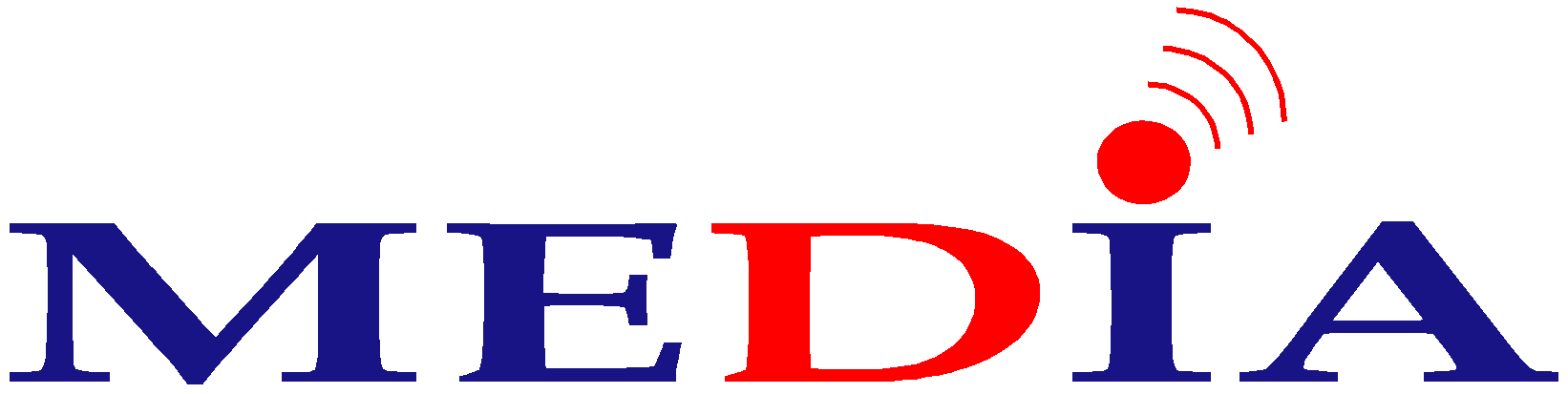 Ground Floor, Britam Centre,Hill Lane off Ragati Road, Upper Hill,P.O. Box 43132 - 00100, Nairobi, KenyaTel: +254 - 20 - 273 7058 | +254 (020) 271 6266Mobile +254(0) 727 735 252Email :info@mediacouncil.or.ke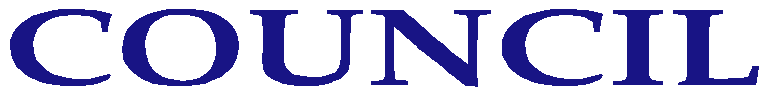 www.mediacouncil.or.keCLIMATE CHANGE GRANTS APPLICATION FORMPart 1  	Complete all parts of this application form.NAME OF JOURNALIST: _____________________________________________________MEDIA HOUSE: ________________________    
COUNTY: ______________________________________________ TOWN __________________________ MCK NO: ________________________ MPESA REGISTERED PHONE NO.____________________________ EMAIL ADDRESS __________________________________________ GENDER ________________  PERSON WITH DISABILITY (YES / NO) _________________________Part 2: Story Idea (in 100 words or less) please provide the following information. Submit the story idea on a page 2 of this application form and observe the word limit.  What is the working title of your story? _______________________________________________________________________________________ Where will your story be published/aired  _____________________________________________________________________________________  ..Part 3: Mentorshipa) Is there any assistance (technical, editorial, or both) you may require f rom the Media Council of Kenya to produce this story? Yes/No: If yes describe ________________________________________________________________________________________________________ b) How long will it take you to produce this radio feature story? (stories must be aired or published within 14 days of grant receipt) _____________________________________________________________________________________________________________________Part 4: Publication of the story-Confirmation by Media HouseThe part below must be filled by the media outlet and a representative of the media house such as an Editor or Manager to signthis form as proof for their consent.I undertake to publish / broadcast stories submitted under this grant within the stipulated time and give the applicant  editorial  support , and  fill the feedback form within a week of airing the story. MEDIA OUTLET                                        NAME/POSITION OF REP AND SIGNATURE                                                   DATE_______________________________     ______________________________________________________________________   _____________________PHONE NUMBER ___________________________________EMAIL CONTACT _________________________________________________________ APPLICANT’S PERSONAL COMMITMENT:Note that you are fully liable as a journalist in the execution of this grant. MCK will not be responsible for your professional negligence in the execution of this grant. By signing below, you commit to abide by all the terms and conditions of the grant.Terms and conditions:a) Attach your MCK accreditation cardb) The grant must be used for the purposes for which it is intendedc) Update MCK on your progress through your mentord) To deliver the story within the set deadline or inform MCK in case of any challenge e) Refund MCK the funds fully if the story is not executed as promised.f)  Grantee is responsible for social security, legal and all tax obligations for this grantg) MCK takes no responsibility for accidents/sickness or any loss/damage of personal property during travels related to this grant h) No additional costs will be covered beyond the travel grant.  Ground Floor, Britam Centre,Hill Lane off Ragati Road, Upper Hill,P.O. Box 43132 - 00100, Nairobi, KenyaTel: +254 - 20 - 273 7058 | +254 (020) 271 6266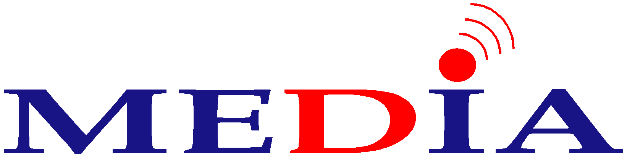 Mobile +254(0) 727 735 252Email :info@mediacouncil.or.ke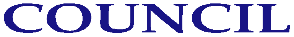 www.mediacouncil.or.keCLIMATE CHANGE GRANTS JOURNALISTS APPLICATION FORMPart 5:     CLIMATE CHANGE GRANT STORY IDEA/ SYNOPSIS  Story ideas on agriculture and food production and food security, increased temperatures, drought and insect outbreaks, pests invasions, wildfires, declining water supplies, health impacts of climate change, flooding and erosion in coastal, rising levels of lakes and oceans, and climate change financing and policies.  